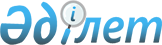 Оңтүстік Қазақстан облысы әкімдігінің 2015 жылғы 20 сәуірдегі № 103 "Бақылау функцияларын жүзеге асыру үшін қажетті ақпарат пен құжаттарды сақтанушының, сақтандырушының, агенттің және қоғамның ұсыну нысаны мен мерзімдерін белгілеу туралы" қаулысының күшін жою туралыТүркістан облысы әкімдігінің 2018 жылғы 8 қазандағы № 284 қаулысы. Түркістан облысының Әділет департаментінде 2018 жылғы 29 қазанда № 4766 болып тіркелді
      "Құқықтық актілер туралы" Қазақстан Республикасының 2016 жылғы 6 сәуірдегі Заңының 27-бабының 2-тармағына сәйкес Түркістан облысының әкімдігі ҚАУЛЫ ЕТЕДІ:
      1. Оңтүстік Қазақстан облысы әкімдігінің 2015 жылғы 20 сәуірдегі № 103 "Бақылау функцияларын жүзеге асыру үшiн қажеттi ақпарат пен құжаттарды сақтанушының, сақтандырушының, агенттің және қоғамның ұсыну нысаны мен мерзiмдерiн белгілеу туралы" (Нормативтік құқықтық актілерді мемлекеттік тіркеу тізілімінде № 3177 нөмірмен тіркелген, 2015 жылы 20 мамырда "Оңтүстік Қазақстан" газетінде жарияланған) қаулысының күші жойылды деп танылсын.
      2. "Түркістан облысы әкімінің аппараты" мемлекеттік мекемесі Қазақстан Республикасының заңнамалық актілерінде белгіленген тәртіппен:
      1) осы қаулыны аумақтық әділет органында мемлекеттік тіркеуді;
      2) осы қаулыны мемлекеттік тіркелген күннен бастап күнтізбелік он күн ішінде оның көшірмесін баспа және электронды түрде қазақ және орыс тілдерінде Қазақстан Республикасы нормативтік құқықтық актілерінің эталондық бақылау банкіне ресми жариялау және енгізу үшін "Республикалық құқықтық ақпарат орталығы" шаруашылық жүргізу құқығындағы республикалық мемлекеттік кәсіпорнына жіберуді;
      3) осы қаулыны мемлекеттік тіркелген күннен бастап күнтізбелік он күн ішінде оның көшірмесін ресми жариялау үшін Түркістан облысында таралатын мерзімді басылымдарға жіберуді;
      4) осы қаулыны оны ресми жарияланғаннан кейін Түркістан облысы әкімдігінің интернет-ресурсында орналастыруды қамтамасыз етсін.
      3. Осы қаулының орындалуын бақылау облыс әкімінің бірінші орынбасары Қ.Т. Нүкеновке жүктелсін.
      4. Осы қаулы оның алғашқы ресми жарияланған күнінен кейін күнтізбелік он күн өткен соң қолданысқа енгізіледі.
					© 2012. Қазақстан Республикасы Әділет министрлігінің «Қазақстан Республикасының Заңнама және құқықтық ақпарат институты» ШЖҚ РМК
				
      Облыс әкімі

Ж.Түймебаев

      Қ.Т.Нүкенов

      Ә.Е.Тұрғымбеков

      Е.Ә.Садыр

      Ұ.Сәдібеков

      Т.Қ.Сәрсембаев

      Е.Қ.Тасжүреков

      А.С.Сәбитов

      А.Б.Тасыбаев
